В нашем детском саду прошла выставка "Парад снеговиков"!Он не мал и не велик,Снежно белый снеговик.У него морковкой нос,Очень любит он мороз,В стужу, он не замерзает.А весна приходит – тает.Что же делать, как же быть?Как его нам сохранить?Может белый холодильник,Для снеговика купить?Для снеговиков нашей выставки совсем не понадобился холодильник, их разнообразие поражало воображение! Родители с детьми использовали различные материалы для создания своих поделок: бумагу, нитки, пластиковые бутылки, пластиковые стаканчики, баночки из под Растишки, носки, манная крупа.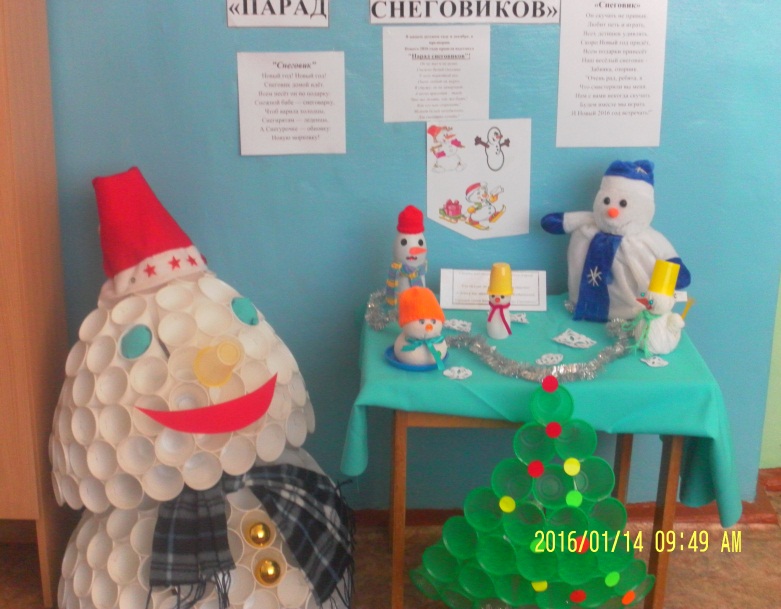 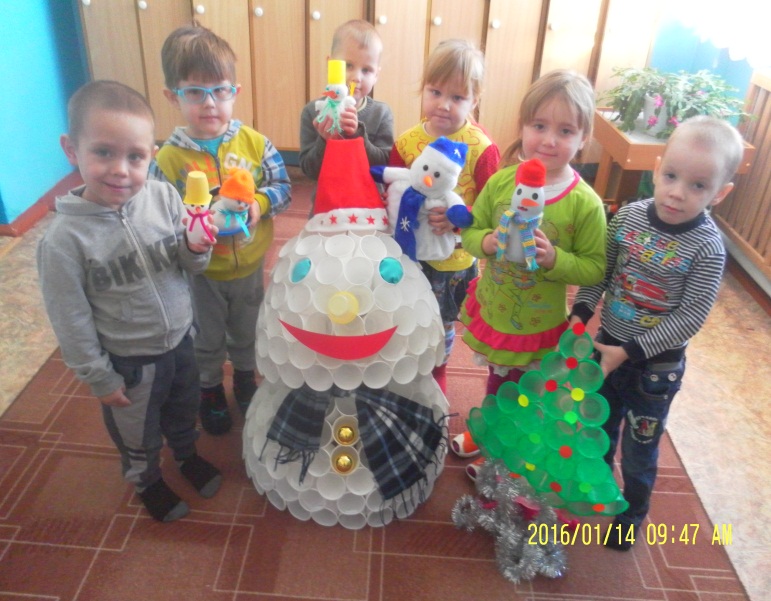 Наш весёлый снеговик -
Забияка, озорник.
"Очень рад, ребята, я
Что смастерили вы меня.
Нам с вами некогда скучать
Будем вместе мы играть
И Новый 2016 год встречать!"